My Favorite Things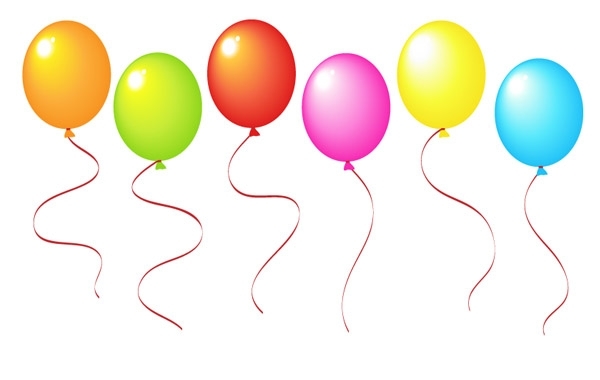  If you could have anything for your classroom, what would it be?From what top three places would you enjoy a gift card?Please return to kimkazee.mcms@gmail.comThank you for your assistance!!This will help the PTSA and Parents identify your “FAVORITES” forTeacher Appreciation week, holidays, and anytime a parent wants to get you a special gift…..NameHeather PappasPosition at MCMS6th Grade Math TeacherMonogram (Initials)HPJFavorite MagazineBetter Homes and GardenFavorite ColorOrangeFavorite BeverageWaterDo you drink coffee?YesIf yes, favorite K-cup brandAnyFavorite Scent (Soap or Candle)CoconutFavorite Sports TeamDon’t really watch sportsDo you have any allergies that we should consider?NoRing Toss Game for Review (or any whole group games)First ChoiceWalmartSecond ChoiceTargetThird ChoiceStarbucks